Publicado en  el 25/06/2014 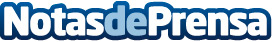 Cetelem firma un acuerdo de financiación con YamahaCetelem España Grupo BNP Paribas da otro importante paso en su compromiso con el sector de la automoción, donde ya cuenta con otras destacadas alianzas empresarialesDatos de contacto:Nota de prensa publicada en: https://www.notasdeprensa.es/cetelem-firma-un-acuerdo-de-financiacion-con_1 Categorias: Finanzas Motociclismo http://www.notasdeprensa.es